Clases pasada:4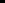 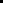 Saberes previos:Si: Cual seria el valor de: a + b + c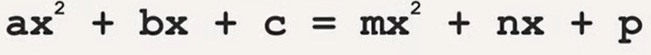 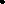 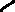 Importancia:EXPLICATIVOS 1 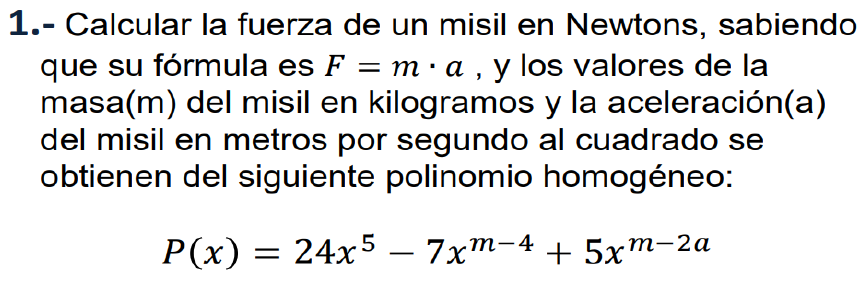 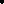 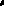 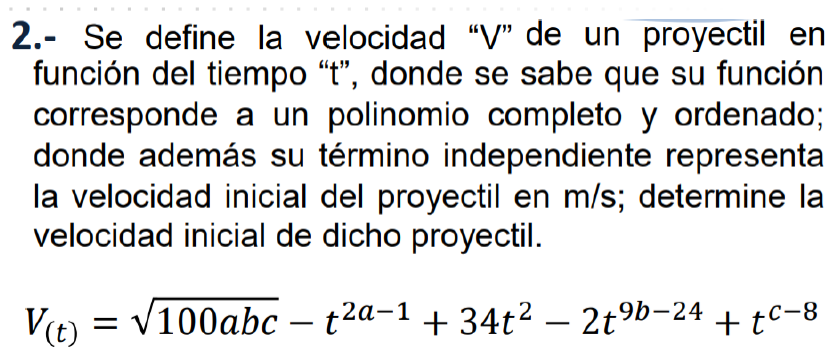 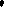 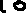 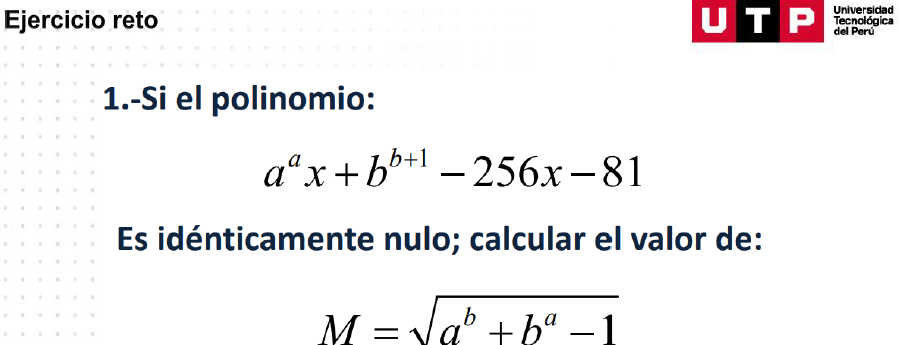 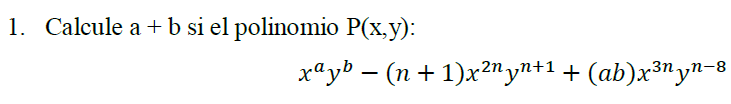 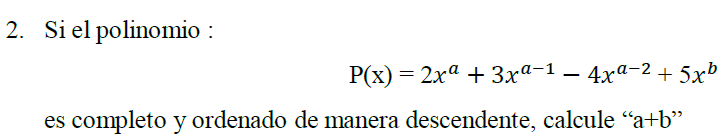 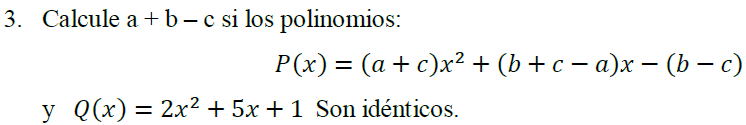 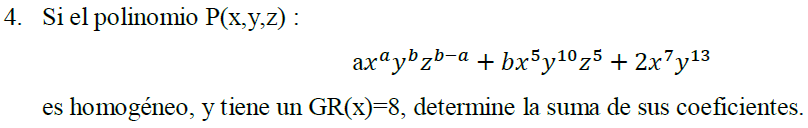 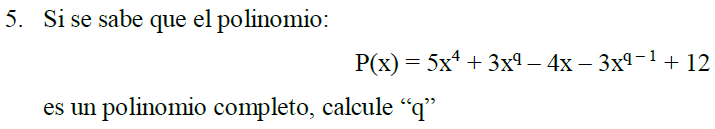 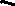 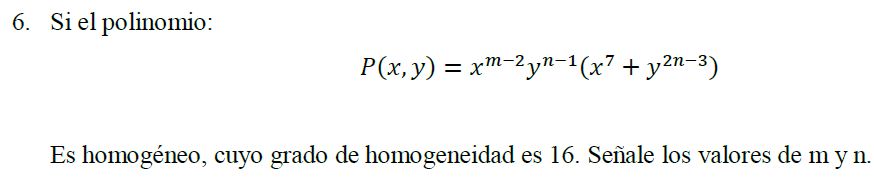 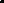 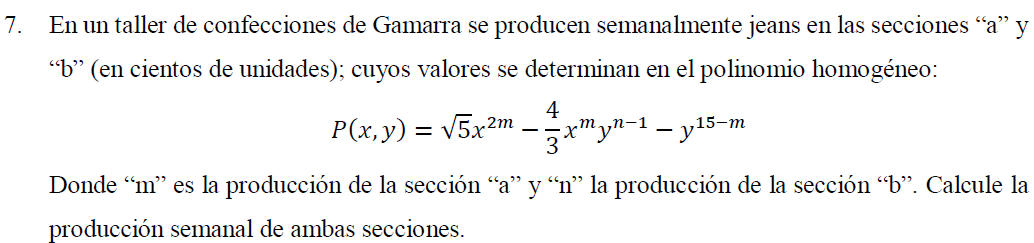 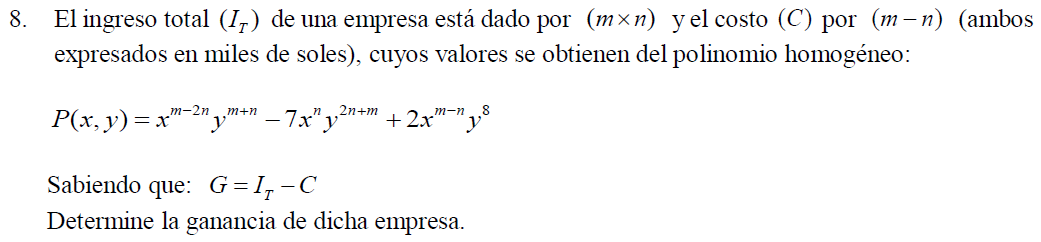 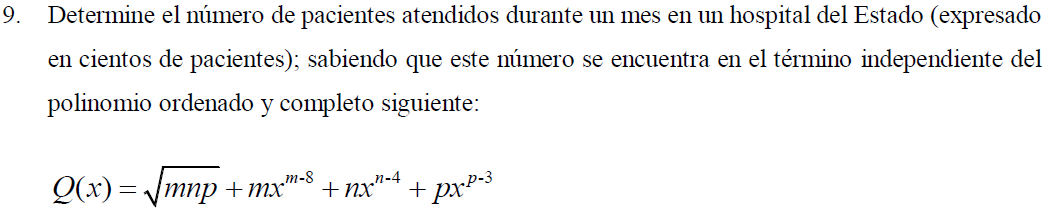 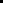 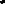 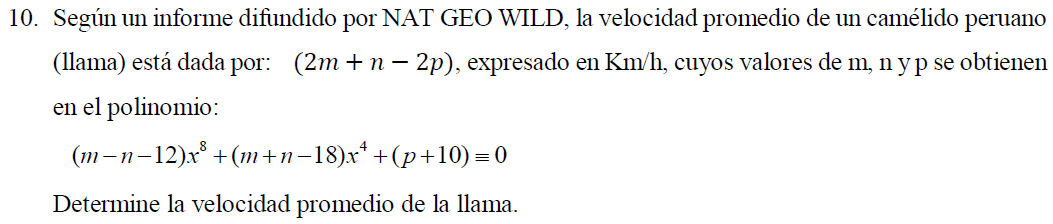 																																																																									Taller 8 grupo martes noche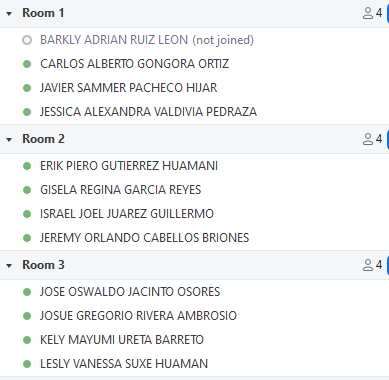 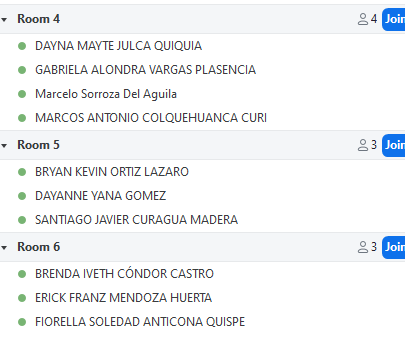 